20 MAGGIOLETTURE ON THE ROADLetture spontanee dove meno te lo aspetti! Ore 10.30 vie del centro L’ evento è gratuito Numeri telefonici, mail e sito internet per informazioni: Casa Cremonini Tel. 0524.83377Iat.fidenza@terrediverdi.it.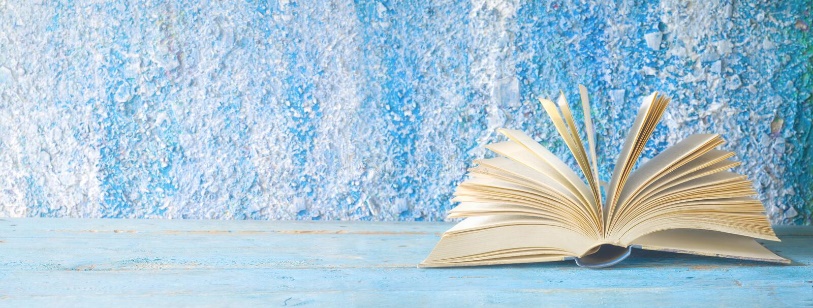 